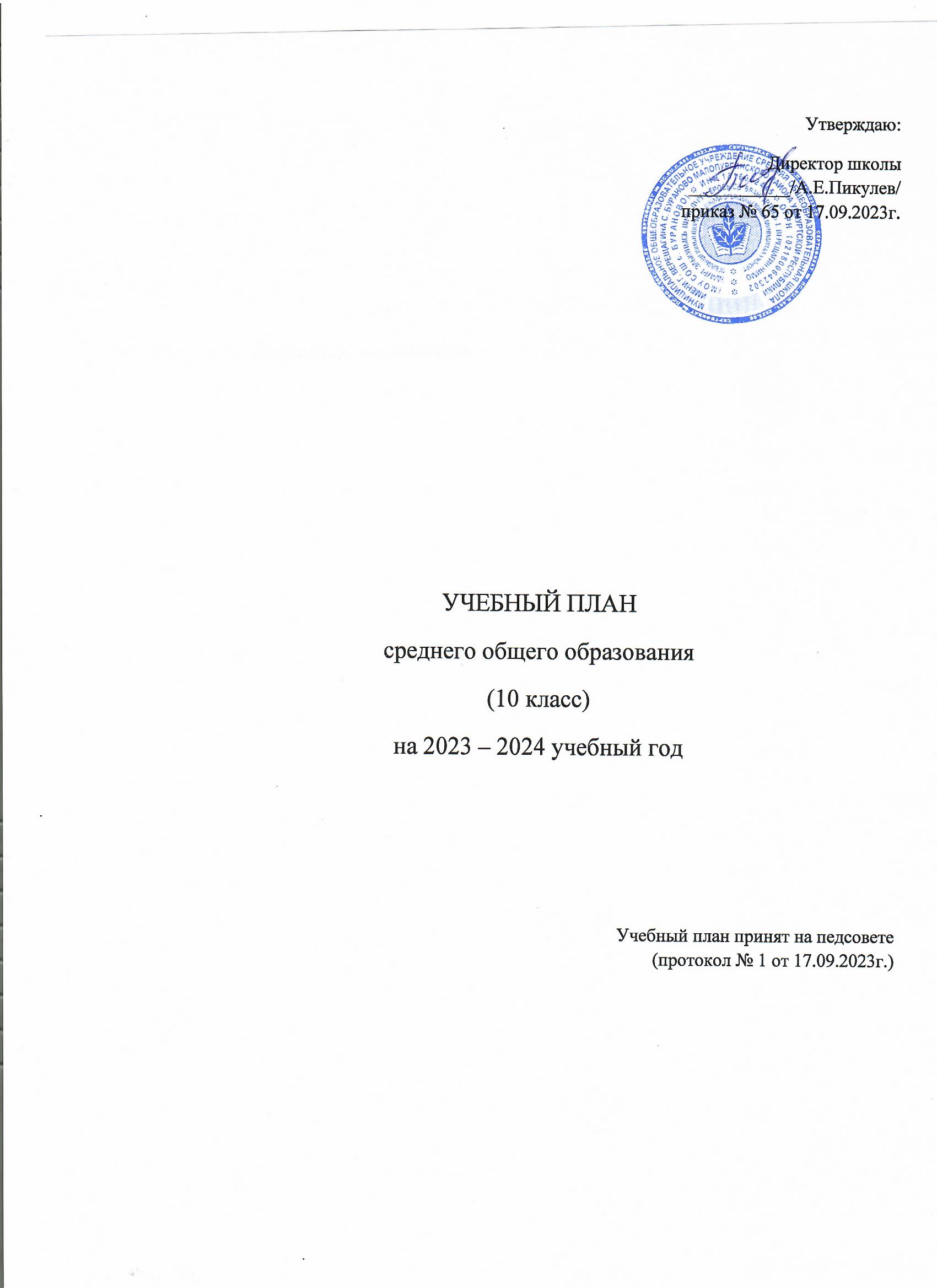 Учебный плансреднего общего образования для 10 классапо обновленным ФГОС СОО на 2023-2024 учебный годПояснительная запискаПри составлении учебного плана ФГОС СОО в качестве нормативно-правовой основы использованы документы: 1. Федеральный Закон № 273- ФЗ от 29.12.2012 «Об образовании в Российской Федерации». 2. Федеральный государственный образовательный стандарт среднего общего образования, утвержденным приказом Министерства просвещения Российской Федерации от 17 мая 2012 года №413 (с изм. от 12.08.2022 № 732). 3. Федеральный перечень учебников, рекомендуемых к использованию при реализации имеющих государственную аккредитацию образовательных программ начального общего, основного общего, среднего общего образования», утвержденный приказом Министерства просвещения Российской федерации от 21.09.2022 № 858. 4. Постановление Главного государственного санитарного врача РФ от 28.09.2020 № 28 «Об утверждении санитарных правил СП 2.4.3648-20 «Санитарно- эпидемиологические требования к организациям воспитания и обучения, отдыха и оздоровления детей и молодежи». 5. Порядок организации и осуществления образовательной деятельности по основным общеобразовательным программам - образовательным программам начального общего, основного общего и среднего общего образования, утвержденный приказом Министерства просвещения Российской Федерации от 22.03.2021 № 115. 6. Федеральная образовательная программа среднего общего образования (приказ Минпросвещения от 18.05.2023 № 371). Среднее общее образование (нормативный срок 2 года) — является завершающим этапом общеобразовательной подготовки, обеспечивающим освоение обучающимися общеобразовательных программ среднего общего образования, развитие устойчивых познавательных интересов и творческих способностей обучающегося, формирование навыков самостоятельной учебной деятельности на основе личностно - ориентированного обучения. Учебный план сохраняет в необходимом объеме обязательный минимум федерального государственного образовательного стандарта, который обеспечивает преемственность уровней общего образования и учебных предметов, предоставляет возможность обучающимся успешно продолжить образование на последующих уровнях обучения. Учебный план 10-го класса ориентирован на реализацию и достижение запланированных результатов обучения по ФГОС СОО. Учебный план, режим работы школы обеспечивают выполнение ФГОС СОО в соответствии с интересами и потребностями учащихся, способствуя реализации идеи развития личности в культурно-нравственном и интеллектуальном плане, обеспечивая условия для самовыражения и самоопределения обучающихся. Учебный план определяет нормативный срок освоения основной образовательной программы среднего общего образования - 2 года; 68 учебных недель: 34 недели – 10 класс, 34 недели – 11 класс.Учебный план состоит из двух частей: обязательной части и части, формируемой участниками образовательных отношений. Обязательная часть учебного плана определяет состав учебных предметов: Русский язык, Литература, Родной (удмуртский) язык, Родная (удмуртская) литература, Иностранный (английский) язык, математика (Алгебра и начала математического анализа, Геометрия, Вероятность и статистика), Информатика, Физика, Химия, Биология, История, Обществознание, География, Физическая культура, ОБЖ, Индивидуальный проект. Индивидуальный проект представляет собой учебный проект или учебное исследование, выполняемое с целью приобретения навыков в самостоятельном освоении содержания и методов избранных областей знаний и/или видов деятельности, или самостоятельном применении приобретенных знаний и способов действий при решении практических задач, а также развития способности проектирования и осуществления целесообразной и результативной деятельности (познавательной, конструкторской, социальной, художественно- творческой, иной). Для реализации индивидуального проекта каждым учащимся 10-х классов в учебном плане выделен 1 час.Учебный план предусматривает изучение 2 учебных предметов на углубленном уровне: биология и обществознание. Часть учебного плана, формируемая участниками образовательных отношений, определяет время, отводимое на изучение содержания образования, обеспечивающего реализацию интересов и потребностей обучающихся, их родителей (законных представителей), педагогического коллектива, обеспечивает реализацию социального образовательного заказа и индивидуальное развитие обучающихся. Из данной части в учебный план включены профильно-ориентированные и общеразвивающие элективные курсы: «Как писать сочинение», «Процентные вычисления».Формы промежуточной аттестации     Освоение образовательной программы в 10-11 классах сопровождается промежуточной аттестацией обучающихся. Решением педагогического совета МОУ СОШ с.Бураново на промежуточную   аттестацию выносится не более двух учебных предметов не позднее, чем за 1 месяц до  начала проведения промежуточной аттестации. В отношении других предметов промежуточная аттестация по предметам учебного плана соответствующего уровня образования  основывается на результатах текущего контроля успеваемости (годовые отметки) при условии, что по всем учебным предметам, курсам, дисциплинам (модулям) учебного плана результаты текущего контроля положительные.          Промежуточная аттестация обучающихся проводится в соответствии с действующим школьным Положением о формах, периодичности, порядке текущего контроля успеваемости и промежуточной аттестации обучающихся. Промежуточная аттестация по предметам может осуществляться в устной и письменной формах. В ходе промежуточной аттестации устанавливается соответствие полученных результатов обучающихся образовательным целям. Освоение образовательной программы в 11 классе завершается обязательной государственной итоговой аттестацией.Формы промежуточной аттестации обучающихся в 2023-2024 учебном годуСроки проведения годовой промежуточной аттестации – май.
     Решение о переводе обучающегося в 11 класс выносится на основе успешного выполнения учащимся аттестационной работы.Календарный учебный график на 2023-2024 учебный годНачало учебного года -  1 сентября 2023 г.Окончание учебного года: 25 мая 2024 г. Продолжительность учебного года: 34 неделиУЧЕБНЫЙ ПЛАНВнеурочная деятельностьПлан внеурочной деятельности обеспечивает учёт индивидуальных особенностей и потребностей обучающихся. Внеурочная деятельность организуется по следующим направлениям: общеинтеллектуальному, социальному, спортивно- оздоровительному в том числе через такие формы, отличные от урочной системы обучения, как экскурсии, кружки, секции, круглые столы, конференции, диспуты, школьное научное общество, олимпиады, конкурсы, поисковые и научные исследования, общественно полезные практики, на добровольной основе в соответствии с выбором участников образовательных отношений. Организация занятий по направлениям раздела «Внеурочная деятельность» является неотъемлемой частью образовательного процесса в школе. Содержание данных занятий формируется с учётом пожеланий учащихся и их родителей (законных представителей).План внеурочной деятельности в рамках реализации ФГОС СООПредмет 10 классРусский языкРабота в форме ЕГЭЛитература Контрольная работа Родная (удмуртская) литератураКонтрольная работа Родной (удмуртский) языкКонтрольная работаИностранный язык(английский)Контрольная работа по видам речевой деятельностиМатематика: алгебра и начала математического анализа, геометрияКонтрольная работа в форме ЕГЭВероятность и статистикаТестированиеИнформатика Контрольная работа История Контрольная работа в форме ЕГЭОбществознаниеКонтрольная работа в форме ЕГЭГеография Контрольная работа в форме ЕГЭФизика Контрольная работа Химия Контрольная работа в форме ЕГЭБиология Контрольная работа в форме ЕГЭОсновы безопасности жизнедеятельностиТестирование Физическая культураСдача нормативовПредметная областьУчебный предметКоличество часов в неделюКоличество часов в неделюПредметная областьУчебный предмет1011Обязательная частьОбязательная частьОбязательная частьОбязательная частьРусский язык и литератураРусский язык2Русский язык и литератураЛитература3Русский язык и родная литератураРодной язык (удмуртский)2Русский язык и родная литератураРодная литература (удмуртская)1Иностранные языкиИностранный язык (английский)3Математика и информатикаАлгебра2Математика и информатикаГеометрия2Математика и информатикаВероятность и статистика1Математика и информатикаИнформатика1Общественно-научные предметыИстория2Общественно-научные предметыОбществознание4Общественно-научные предметыГеография1Естественно-научные предметыФизика2Естественно-научные предметыХимия2Естественно-научные предметыБиология3Физическая культура и основы безопасности жизнедеятельностиФизическая культура2Физическая культура и основы безопасности жизнедеятельностиОсновы безопасности жизнедеятельности1-----Индивидуальный проект1ИтогоИтого35Часть, формируемая участниками образовательных отношенийЧасть, формируемая участниками образовательных отношенийЧасть, формируемая участниками образовательных отношенийЧасть, формируемая участниками образовательных отношенийНаименование учебного курсаНаименование учебного курсаПроцентные вычисленияПроцентные вычисления1Трудные случаи орфографии и пунктуацииТрудные случаи орфографии и пунктуации1ИтогоИтого2ИТОГО недельная нагрузкаИТОГО недельная нагрузка37Количество учебных недельКоличество учебных недель34Всего часов в годВсего часов в год1258Направление Наименование рабочей программыЧасы в неделюСпортивнооздоровительное  «Волейбол»1Духовно-нравственное«Разговоры о важном»1Общеинтеллектуальное«Развитие функциональной и финансовой грамотности»Социальное«Школа юного лидера»1Социальное«Профориентация и самоопределение. Россия – мои горизонты»1Общекультурное«Культура для школьников»1ИТОГО6